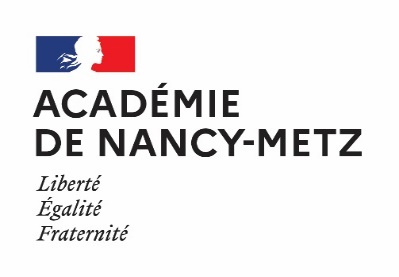 Annexe 1hAffectation Seconde Professionnelle Rentrée 2021Liste des formations de 2nde Professionnelle qui sont regroupées en une année commune Etablissement2nde Professionnelle à regrouperIntitulé de la formation à saisir dans AFFELNET LP HURLEVENT à Behren les ForbachMétiers de la maintenance des matériels et des véhiculesRéparation des carrosseries 2NDPRO Indifférenciée Métiers de la Maintenance AutomobileLP FREYSSINET à VerdunTechnicien constructeur boisMétiers du bois2NDPRO commune CREATION ET INNOVATION  BOISLPO André Malraux à RemiremontTechnicien constructeur boisMétiers du boisMétiers du pilotage et de la maintenance d’installation automatisée2NDPRO COMMUNE METIERS du BOIS